Залановська Леся Ігорівнакандидат психологічних наук, доцент кафедри психології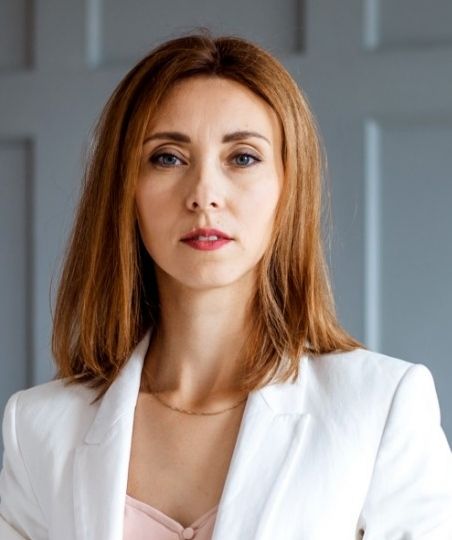 Контактний телефон: +380667449793e-mail: lesia_zalanovskaia@ukr.netКод доступу до ZOOM: Індифікатор конференції 627 430 9820 Пароль 658455КОНСУЛЬТАЦІЇ:- за розкладом консультацій викладачів кафедри психології;- у дні проведення лекцій і практичних занять;- за попередньою домовленістю.ДОСВІД РОБОТИ ВИКЛАДАЧА:Доцент кафедри психології Запорізького національного університету з вересня 2022 р.Психолог «Мобільної бригади» Фонду Ріната Ахметова з червня 2022 р. - листопад 2022 р.Приватна практика з 2016 року (індивідуальна та групова психотерапія).Доцент кафедри спеціальної освіти Національного університету «Запорізька політехніка» (вересень 2018 р. – вересень 2022 р.).Старший викладач Класичного приватного університету м. Запоріжжя (вересень 2016 р. – жовтень 2021 р.).Практичний психолог Загальноосвітньої школи №4 м. Черкаси. (вересень 2011 р.-серпень 2012 р.).Методист, викладач Відкритого міжнародного університету розвитку людини «Україна» м. Запоріжжя (серпень 2009 р. – вересень 2011 р.).ПІДВИЩЕННЯ КВАЛІФІКАЦІЇ:Здобуття кваліфікації магістр в Національному університеті «Запорізька політехніка» за спеціальністю «Спеціальна освіта». Кваліфікація: вчитель логопед, вчитель спеціальної освіти, викладач закладів вищої освіти. Диплом з відзнакою М23 №004173 (2023 рік).Міжнародний науково-методологічний форум «Психологічна травма війни» Вілюнюс, Польща. 7-8 вересня 2022 р.Міжнародна програма 3-го ступеня «Удосконалення в теорії та практиці Гештальт-терапії. Гештальт-підхід у роботі з групою». Тренери програм: Джей Левін (США), Олександр Єрємєєв (Киргизія), Боб Резнік (США) 2018-2021 р.р.Київський Гештальт Університет, програма підготовки «Робота з різними видами психотравм у Гештальт-підході», 2021р.Київський Гештальт Університет, спеціалізована навчальна програма «Робота з групами в Гештальт-підході», 2019р.Мелітопольська міська рада та громадська організація «Центр «Побратим», програма підготовки фахівців на тему «Робота з травмою війни: шокова травма та втрати. Особливості психологічної підтримки посткомбатантів», 2018 р.Київський Гештальт Університет. Програма підготовки гештальт-терапевтів. 2014-2019 р.р.